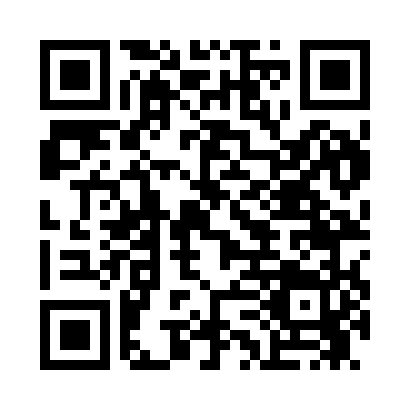 Prayer times for Carrick Valley, Pennsylvania, USAMon 1 Jul 2024 - Wed 31 Jul 2024High Latitude Method: Angle Based RulePrayer Calculation Method: Islamic Society of North AmericaAsar Calculation Method: ShafiPrayer times provided by https://www.salahtimes.comDateDayFajrSunriseDhuhrAsrMaghribIsha1Mon4:095:461:155:148:4410:212Tue4:105:471:165:148:4410:213Wed4:115:481:165:148:4410:214Thu4:125:481:165:148:4410:205Fri4:125:491:165:148:4410:206Sat4:135:491:165:158:4310:197Sun4:145:501:175:158:4310:198Mon4:155:511:175:158:4310:189Tue4:165:511:175:158:4210:1710Wed4:175:521:175:158:4210:1711Thu4:185:531:175:158:4110:1612Fri4:195:531:175:158:4110:1513Sat4:205:541:175:158:4010:1414Sun4:215:551:175:158:4010:1315Mon4:225:561:185:158:3910:1216Tue4:235:561:185:158:3910:1117Wed4:245:571:185:158:3810:1118Thu4:255:581:185:148:3710:0919Fri4:275:591:185:148:3710:0820Sat4:286:001:185:148:3610:0721Sun4:296:001:185:148:3510:0622Mon4:306:011:185:148:3410:0523Tue4:316:021:185:148:3310:0424Wed4:336:031:185:148:3310:0325Thu4:346:041:185:138:3210:0126Fri4:356:051:185:138:3110:0027Sat4:366:061:185:138:309:5928Sun4:386:071:185:138:299:5829Mon4:396:081:185:128:289:5630Tue4:406:081:185:128:279:5531Wed4:426:091:185:128:269:53